Lycée ERRAZI- TaznakhteCalcul vectoriel – Projection Calcul vectoriel – Projection Pr. LATRACH AbdelkbirActivité :Soient , ,  et  quatre points du plan  .Construire les points du plan  et  tels que  et .Monter que  et déduire la nature du quadrilatère . Application :Simplifier le vecteur  tel que : .Soient  , , ,  et  des points du plan. Montrer que :   Activité :Soit  un triangle.  Construire les points , ,   et   tels que :    ,    ,    ,   Application :Soit  un triangle et soit  un point du plan tel que :.Montrer que : .Placer le point .Application :Simplifier les écritures vectorielles suivantes :  et .En déduire une relation vectorielle entre et .Activité :Soit  un triangle et soient  et  deux points du plan tels que :  et  .Construire une figure convenable.Déduire la relation vectorielle entre etQue peut-on dire sur les points ,  et . Application : est un triangle et soient  et   deux points du plan tels que:  et .Montrer que : . Que déduisez-vous ?Application : Activité :Soient , ,  et  quatre points du plan  .Construire les points du plan  et  tels que  et .Monter que  et déduire la nature du quadrilatère . Application :Simplifier le vecteur  tel que : .Soient  , , ,  et  des points du plan. Montrer que :   Activité :Soit  un triangle.  Construire les points , ,   et   tels que :    ,    ,    ,   Application :Soit  un triangle et soit  un point du plan tel que :.Montrer que : .Placer le point .Application :Simplifier les écritures vectorielles suivantes :  et .En déduire une relation vectorielle entre et .Activité :Soit  un triangle et soient  et  deux points du plan tels que :  et  .Construire une figure convenable.Déduire la relation vectorielle entre etQue peut-on dire sur les points ,  et . Application : est un triangle et soient  et   deux points du plan tels que:  et .Montrer que : . Que déduisez-vous ?Application : Soit  un triangle et soient   et  les milieux respectifs de  et . Montrer que .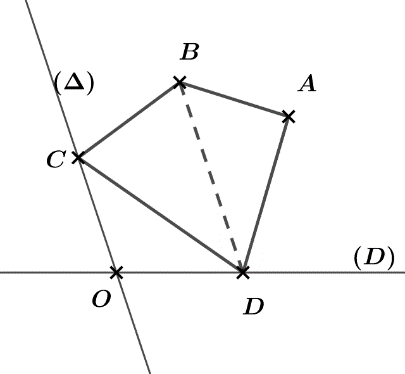 PROJECTIONActivité :Soient et  deux droites sécantes en un point et soit un quadrilatère tel que , et .a. Construire la droite passante par  et parallèle à .  b. Montrer que et sont sécantes en un point unique .On dit que  est le projeté de  sur en parallèle à .Montrer que est le projeté du point sur en parallèle à .Déterminer les projetés des points et sur en parallèle à .Application :On considère la figure ci-contre telle que :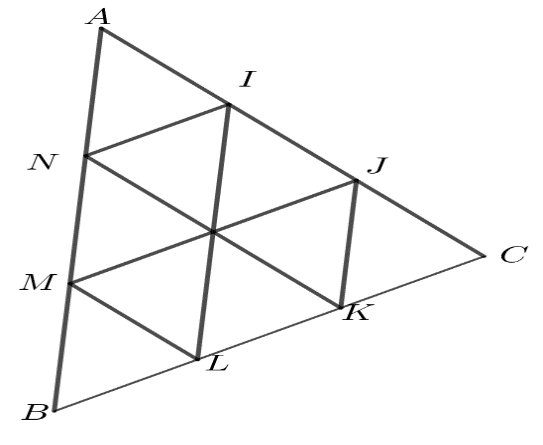  .Remplir le tableau suivant:Application :On considère la figure suivante telle que : . 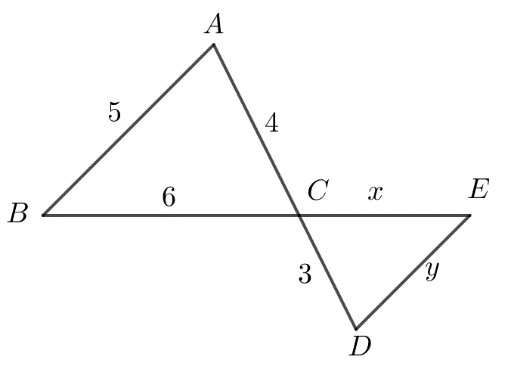 Déterminer la valeur de  et  .Application :	On considère la figure suivante telle que :  et. 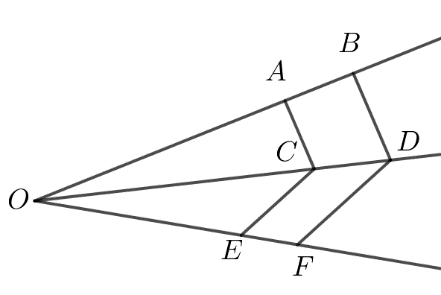 Montrer que :   .Application :  est un triangle du plan.Soit  un point du plan tel que : et soit le projeté de sur parallèlement à .Construire une figure convenable.Montrer que : Soit  un triangle et soient   et  les milieux respectifs de  et . Montrer que .PROJECTIONActivité :Soient et  deux droites sécantes en un point et soit un quadrilatère tel que , et .a. Construire la droite passante par  et parallèle à .  b. Montrer que et sont sécantes en un point unique .On dit que  est le projeté de  sur en parallèle à .Montrer que est le projeté du point sur en parallèle à .Déterminer les projetés des points et sur en parallèle à .Application :On considère la figure ci-contre telle que : .Remplir le tableau suivant:Application :On considère la figure suivante telle que : . Déterminer la valeur de  et  .Application :	On considère la figure suivante telle que :  et. Montrer que :   .Application :  est un triangle du plan.Soit  un point du plan tel que : et soit le projeté de sur parallèlement à .Construire une figure convenable.Montrer que : 